                          "Учебный центр "Зерде"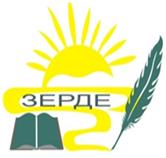 ЭкзаменационныйбилетФинансы и финансовый менеджмент Вариант 1ИН _____________________________АстанаРаздел 1Тестовые вопросы1. Что относится к задачам финансового менеджмента:A) принимает решения по обеспечению наиболее эффективного движения финансовых ресурсов;B) осваивает недостаточно исследованные за рубежом области финансового менеджмента;C) выявляет особенности финансового менеджмента для различных субъектов бизнеса;2. Налог – это:A) совокупность видов налогов, действующих на территории государства;B) экономическая категория, опосредующая процесс перераспределения стоимости преимущественно в денежной форме;C) совокупность норм и правил, определяющих правомочия участвующих в налоговых правоотношениях3. Связующим звеном между акционерами и руководством компании — является орган, контролирующий деятельность компании:A) правлениеB) аудиторский комитетC) совет директоров4. Какие организационно правовые формы юридических лиц  могут не осуществить коммерческую деятельность:A) акционерное общество B) государственные предприятия на праве хозяйственного ведения5. Внешним признаком проявления банкротства предприятия является ею неспособность удовлетворить требования кредиторов:A) в течение 3-х месяцев со дня наступления срока исполнения обязательства;B) в течение 6  (шести) месяцев со дня наступления срока исполнения обязательств;C) в течение года со дня наступления срока исполнения обязательств;6. Целью управления производственными запасами является:A) снижение затрат на поддержание товарных и производственных запасов;B) оптимизация размера чистого оборотного капитала фирмы;7. Показатели экстенсивного использования основных средств:A) отражают уровень их использования по мощности;B) отражают уровень их использования во времени;8. Коэффициент производственного левереджа у фирмы А выше, чем у фирмы Б. Какая из двух фирм меньше пострадает при одинаковом снижении относительного объема продаж:A) одинаково;B) фирма Б;9. Какой путь развития преобладает в организации, если темпы роста фондовооруженности превышают темпы роста фондоотдачи:A) экстенсивный;B) смешанный;C) интенсивный;10. В состав операционного бюджета предприятия входит:A) бюджет прямых затрат на оплату труда;B) инвестиционный бюджет;C) бюджет потока денежных средств;11. Срочный рынок включает рынки:А) форвардный, фьючерсный, опционныйВ) фьючерсный, опционный, спотовый12. Уровень и динамика показателей оборачиваемости оборотных средств характеризует:A) платежеспособность предприятия;B) финансовую устойчивость предприятия;C) деловую активность предприятия;13. В условиях отсутствия у организации гарантированного объема заказов большее аналитическое значение имеет показатель:A) фондовооруженности;B) фондоемкости;14. Наращенное значение 100 тыс. у.е. инвестированных на 5 лет по  номинальной ставке 25% годовых при двухразовом начислении в год составят:A) 324.73 тыс. у.е.;      B) 305.18 тыс. у.е.;15. Коэффициент обновления основных производственных фондов (ОПФ) рассчитывается как отношение:А) стоимости ОПФ, поступивших в отчетном периоде (году), к стоимости всех ОПФ на конец периода (года);В) стоимости ОПФ, поступивших в отчетном периоде (году), к стоимости всех ОПФ на начало периода (года);С) стоимости всех ОПФ на конец периода к стоимости ОПФ, поступивших в отчетном периоде (году);A) 360 / коэффициент оборачиваемости дебиторской задолженности (в оборотах);B) среднегодовые остатки дебиторской задолженности / выручка от продаж;C) выручка от продаж / среднегодовые остатки дебиторской задолженности;17. В величину срочных обязательств, принимаемых в расчет коэффициентов ликвидности, не включается статья:A) прочие краткосрочные пассивы;B) расчеты по дивидендам;C) резервы предстоящих расходов;18. Излишек (недостаток) собственных оборотных средств определяется:A) сопоставлением фактического наличия собственных оборотных средств на начало и конец периода;B) сопоставлением фактического наличия собственных оборотных средств с потребностью в них (норматив);C) разностью между оборотными активами и краткосрочной задолженностью.19. Активный рынок — это:A) Рынок, на котором продаются активыB) Статьи, продаваемые на рынке, являются однороднымиC) Рынок, на котором обеспечена полнота и равнодоступность информации о ценах20. При увеличении рентабельности продаж на 4% и оборачиваемости активов на 10%, рентабельность всех вложений:A) уменьшилась на 5.5%B) увеличилась на 14.4%Раздел 2       Требования и Рекомендации по Решению Задачи:задачиЗадача № 1                                                                  20 балловЗадание 1.  	Анализ рентабельности	(15 баллов)Задание 2. 	Критерии оценки инвестиционых проектов NPV и IRR (3 балла)Задание 3. 	Модель оценки акций САРМ (2  балла)Задача №2				       				20 балловЗадание 1. 	Управление  дебиторской за должностью (10  баллов)Задание 2. 	Коэффициент покрытия постоянных финансовых расходов (6 баллов)Задание 3. 	Классификация финансовых инструментов (4 балла)Задача №3					      			20 балловЗадание 1.	Оценка инвестиционного проекта, критерии NPV, IRR  (12 баллов) Задание 2.	Длительность операционного и финансового циклов (6 баллов) Задание 3.	 Финансовые рынки и финансовые институты (2 балла)Задача №4				           			20 балловЗадание 1.	 Дивидендная политика (12 баллов) Задание 2.	 Коэффициентный анализ (5 баллов) Задание 3.	 Основы принятие инвестиционных решений (3 балла)20 балловC) потребительский кооперативС) увеличение дохода на средства, инвестированные в производство;C) отражают уровень их использования по объему;C) фирма А;С) опционный, спотовый, рынок своповC) фондоотдачи;C) 309.28 тыс. у.е.;FV=100/FD(12.5%;10) → 100  / 0.3079 = 324.7816. Как определяется продолжительность погашения дебиторской задолженности за год:C) увеличилась на 40%         4 х 10% = 40%Если иное не определено условиями Задачи,  задания в задаче могут быть не взаимосвязаны. Каждое новое действие в ходе решения задания должно:отражаться отдельной строкой; иметь заголовок, соответствующий содержанию производимых расчетов;цифровые значения должны маркироваться единицами измерения;сроки, периоды, даты определяются в каждом задании отдельно;Если иное не определено условием Задания:количество дней в году 365/366 – фактическое;количество дней в месяце – фактическое;дата заключения договора (Trade Date) – фактическая дата подписания документа;дата валютирования (Value Date) - дата начала финансовой операции– конкретная дата, установленная договором;дата закрытия финансовой операции (Maturity Date) – точная дата или событие, определенные договором.Результаты расчетов указываются до сотых значений десятичных дробей (два знака после разделительного знака), за исключением значений факторов дисконтирования для определения приведенной и будущей стоимости.Компания в настоящее время обладает: активами на общую сумму 3.2 млн. у.е, из которых оборотные активы составляют 0.2 млн. у.е. Ежегодный объем продаж равен 10 млн. у.е., и коэффициент рентабельности (до выплаты налогов) (в данный момент у фирмы нет процентных долговых обязательств) — 12%. Учитывая возникающие опасения потенциальной потери платежеспособности, крайне жесткую политику кредитования и надвигающееся истощение запасов, компания рассматривает увеличение объема оборотных активов как буферное средство против неблагоприятно складывающихся обстоятельств. В данной ситуации вместо нынешних 0.2 млн. у.е. оборотные активы планируется поднять до уровня 0.5 млн. и 0.8 млн. у.е. Увеличение оборотных активов будет финансироваться исключительно за счет нового акционерного капитала.Компания в настоящее время обладает: активами на общую сумму 3.2 млн. у.е, из которых оборотные активы составляют 0.2 млн. у.е. Ежегодный объем продаж равен 10 млн. у.е., и коэффициент рентабельности (до выплаты налогов) (в данный момент у фирмы нет процентных долговых обязательств) — 12%. Учитывая возникающие опасения потенциальной потери платежеспособности, крайне жесткую политику кредитования и надвигающееся истощение запасов, компания рассматривает увеличение объема оборотных активов как буферное средство против неблагоприятно складывающихся обстоятельств. В данной ситуации вместо нынешних 0.2 млн. у.е. оборотные активы планируется поднять до уровня 0.5 млн. и 0.8 млн. у.е. Увеличение оборотных активов будет финансироваться исключительно за счет нового акционерного капитала.Требуется:Требуется:1Определите значения коэффициентов для трех альтернативных уровней оборотных активов(а) оборачиваемости активов, (б)доходности активов(в)рентабельности2Какими были бы затраты на выплату процентов по каждой из двух новых стратегий, если бы дополнительное финансирование оборотных активов производилось за счет долгосрочного долга при 15%-ной ставкеКритерии внутренней нормы прибыли (IRR) и чистой приведенной стоимости (NPV) зачастую приводят к одинаковым решениям при составлении сметы капиталовложений, бывают ситуации, когда критерий внутренней нормы прибыли может ввести в заблуждение несмотря на то, что IRR предусматривает реинвестирование чистых денежных потоков по внутренней ставке доходности.Приведите примеры  двух таких ситуаций.Акции компании «Ценура» имеют коэффициент ß 1.4. Безрисковая ставка доходности – 5%; Средняя доходность рыночного портфеля – 12%.Требуется:Акции компании «Ценура» имеют коэффициент ß 1.4. Безрисковая ставка доходности – 5%; Средняя доходность рыночного портфеля – 12%.Требуется:1Рассчитайте требуемую доходность акции данной компании акций с использованием модели оценка САРМКомпания продает по договору факторинга с компанией-фактором свою дебиторскую задолженность. По договору, размер овердрафта определен в размере 80% от объема дебиторской задолженности. Размер комиссионных по факторингу составляет 2% в месяц, а процентная ставка по овердрафту равна 1.5% в месяц. Объем реализации составляет 500,000 у.е. в месяц, 70% которой осуществляется в кредит. При факторинге компания экономит 2,000 у.е в месяц за счет сокращения кредитного отдела и экономит на расходах по безнадежным долгам, которые составляют 1% от реализации в кредит.В качестве альтернативы факторингу компания рассматривает возможность привлечение банковского займа под залог дебиторской задолженности. Банк предлагает ссуду в размере 80% от номинальной стоимости дебиторской задолженности, включенной в реестр компании. Стоимость банковского займа составит 15% годовых, кроме того, банк требует дополнительные комиссионные в размере 2% в месяц от размера залога.Компания продает по договору факторинга с компанией-фактором свою дебиторскую задолженность. По договору, размер овердрафта определен в размере 80% от объема дебиторской задолженности. Размер комиссионных по факторингу составляет 2% в месяц, а процентная ставка по овердрафту равна 1.5% в месяц. Объем реализации составляет 500,000 у.е. в месяц, 70% которой осуществляется в кредит. При факторинге компания экономит 2,000 у.е в месяц за счет сокращения кредитного отдела и экономит на расходах по безнадежным долгам, которые составляют 1% от реализации в кредит.В качестве альтернативы факторингу компания рассматривает возможность привлечение банковского займа под залог дебиторской задолженности. Банк предлагает ссуду в размере 80% от номинальной стоимости дебиторской задолженности, включенной в реестр компании. Стоимость банковского займа составит 15% годовых, кроме того, банк требует дополнительные комиссионные в размере 2% в месяц от размера залога.Требуется:Требуется:1.проведите расчеты издержек финансирования:(а)за счет фактора(б)за счет банка2.объясните какое  из предложений более выгодно  Нераспределенная прибыль фирмы на начало года составила 1,105 тыс. у.е., на конец года - 2,055 тыс. у.е., а операционная прибыль за год 1,480 тыс. у.е. Фирма облагается налогом на прибыль по ставке 24%, отчислений в фонды и резервы не было, дивиденды не начислялись.Требуется: Определить значение коэффициента покрытия постоянных финансовых расходов.Финансовый инструмент  – любой договор, в результате которого одновременно возникают финансовый актив у одной компании и финансовое обязательство или долевой инструмент – у другой.  Финансовые инструменты классифицируются на первом уровне на: первичные и вторичные (синонимы:  встроенные/производные/деривативы).Требуется: Ниже представлен перечень финансовых инструментов, который необходимо разбить на первичные и производные финансовые инструменты:валютный СВОПдоговор банковского счетапоручительства и финансовые гарантииопцион  на покупку договор финансовой аренды (лизинга)договор займафорвардный контракт договор банковского вкладакредитный договорваррантыКомпания ТОО «Улыбка» предоставляет транспортные услуги школам и детским садам по развозке детей. С появлением нового клиента руководство компании планирует приобрести в собственность еще один микроавтобус за 35,000 у.е. Предполагается, что срок службы микроавтобуса будет 4 года с ежегодной экономия затрат от покупки: в первый год - 11,500; во второй год - 13,500 у.е.; в третий - 18,700; в четвертый год - 18,200 и ликвидационная стоимость в конце 4 года составит 2,000 у.е. Кроме этого, покупка микроавтобуса приведет к эксплуатационным расходам: в 1 и 2 годы - по 3,500 у.е.; в 3 год - 3,700 у.е.; в 4 год - 4,200 у.е. Стоимость капитала компании - 9%.Компания ТОО «Улыбка» предоставляет транспортные услуги школам и детским садам по развозке детей. С появлением нового клиента руководство компании планирует приобрести в собственность еще один микроавтобус за 35,000 у.е. Предполагается, что срок службы микроавтобуса будет 4 года с ежегодной экономия затрат от покупки: в первый год - 11,500; во второй год - 13,500 у.е.; в третий - 18,700; в четвертый год - 18,200 и ликвидационная стоимость в конце 4 года составит 2,000 у.е. Кроме этого, покупка микроавтобуса приведет к эксплуатационным расходам: в 1 и 2 годы - по 3,500 у.е.; в 3 год - 3,700 у.е.; в 4 год - 4,200 у.е. Стоимость капитала компании - 9%.Требуется:Требуется:Часть 1:Определить чистую приведенную стоимость проекта;Часть 2:Определить внутреннюю ставку доходности;Часть 3:Представить предложения относительно проекта.ТОО «Monclair» является производителем осветительного оборудования. Компания производит 1,000 осветительных приборов в день, себестоимость которых доставляет 5 у.е. по материалам и труду. Компании необходимо 20 дней для того, чтобы изготовить из материалов приборы. Компания позволяет своим покупателем оплачивать продукцию в течение 40 дней, и в свою очередь оплачивает поставщикам в течение 30 дней.ТОО «Monclair» является производителем осветительного оборудования. Компания производит 1,000 осветительных приборов в день, себестоимость которых доставляет 5 у.е. по материалам и труду. Компании необходимо 20 дней для того, чтобы изготовить из материалов приборы. Компания позволяет своим покупателем оплачивать продукцию в течение 40 дней, и в свою очередь оплачивает поставщикам в течение 30 дней.Требуется:Требуется:Часть 1:Определить(а) продолжительность финансового цикла;(б)сумму необходимую для финансирования оборотного капитала, при стабильном производстве 1,000 приборов в день.Какие рынки включает первый уровень классификации финансовых рынков.Дайте краткое описание одному из них.По данным бухгалтерского баланса структура собственного капитала компании АО «Ромашка» по состоянию на 31 декабря 2021 года имеет следующий вид (млн. у.е.):обыкновенные акции                                 5дополнительно оплаченный капитал       5  нераспределенная прибыль                      15Итого собственный капитал                     25номинальная стоимость акции 5 у.е/шт., рыночная стоимость акции 7 у.е./шт., выпущено          1 миллион акций). В настоящее время акционеры оказывают давление на руководство компании с целью добиться выплаты дивидендов. Кассовые остатки равняются 500 тыс. у.е., причем вся эта сумма требуется для ее бизнеса. Руководство компании видит выход только в выплате дивидендов акциями, но еще не могут решить выплачивать 15%-е или 25%-е дивиденды в виде акций.По данным бухгалтерского баланса структура собственного капитала компании АО «Ромашка» по состоянию на 31 декабря 2021 года имеет следующий вид (млн. у.е.):обыкновенные акции                                 5дополнительно оплаченный капитал       5  нераспределенная прибыль                      15Итого собственный капитал                     25номинальная стоимость акции 5 у.е/шт., рыночная стоимость акции 7 у.е./шт., выпущено          1 миллион акций). В настоящее время акционеры оказывают давление на руководство компании с целью добиться выплаты дивидендов. Кассовые остатки равняются 500 тыс. у.е., причем вся эта сумма требуется для ее бизнеса. Руководство компании видит выход только в выплате дивидендов акциями, но еще не могут решить выплачивать 15%-е или 25%-е дивиденды в виде акций.Требуется:Требуется:Часть 1:Определить новую структуру раздела «собственный капитал» при выплате:(а)15%-х дивидендов акциями;(б)25%-х дивидендов акциями;Часть 2:Проведите анализ изменений в структуре раздела «собственный капитал» между двумя вариантами выплаты, и дайте свои рекомендации.Имеется следующая информация о деятельности Компании ТОО «АктивЛайф» на 31 декабря 2021 года:Имеется следующая информация о деятельности Компании ТОО «АктивЛайф» на 31 декабря 2021 года:Требуется:Требуется:Часть 1:Назовите величину запасов на 31 декабря 2021 года.Распишите что такое «индекс рентабельности» и пропишите формулу для его расчета.